Od: Jolana Mašková [xxxxxxxxxxxxxxxxxxxxxxxxxx] 
Odesláno: 15. prosince 2017 12:08
Komu: Zámorská Jitka
Předmět: Fwd: RE: Výzva k podání cenové nabídky na tisk katalogu CzechImageDobrý den, děkujeme za zaslanou objednávku pro Česká Centra, příspěvkovou organizaci MZV, na tisk katalogu CzechImage – č. obj. 0624/2017. Tuto objednávku akceptujeme a souhlasíme s uveřejněním příslušných dokumentů v registru smluv.S pozdravem / Best regards Jolana Mašková 
obchodník 
mobil: xxxxxxxxxxxxxxxx 
e-mail: xxxxxxxxxxxxxxxxxxx 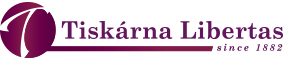 Tiskárna Libertas a.s. 
Drtinova 10 
150 00 Praha 5 www.TISKNEME.cz Všeobecné obchodní a dodací podmínky Tiskárna Libertas, a.s. 